Прием «Корзина идей»как метод развития критического мышления у детей дошкольного возраста(средняя, старшая и подготовительная группы)Подготовила воспитатель МБДОУ детского сада «Солнышко» Хадеева Ирина ФедоровнаЭто прием организации индивидуальной и групповой работы детей на начальной стадии занятия, когда идет актуализация имеющегося у них опыта и знаний. Он позволяет выяснить все, что знают или думают воспитанники по обсуждаемой теме. На доске можно нарисовать значок корзины, в которой условно будет собрано все то, что все дети вместе знают об изучаемой теме.Обмен информацией проводится по следующей процедуре:1. Задается прямой вопрос о том, что известно воспитанникам по той или иной проблеме.2. Сначала каждый вспоминает все, что знает по той или иной проблеме (продолжительность 1-2 минуты).3. Затем происходит обмен информацией в парах или группах. Воспитанники делятся друг с другом известным знанием (групповая работа). Время на обсуждение не более 3 минут. Это обсуждение должно быть организованным.4. Далее каждая группа по кругу называет какое-то одно сведение или факт, при этом, не повторяя ранее сказанного (составляется список идей).5. Все сведения кратко в виде тезисов записываются воспитателем в "корзинке" идей (без комментариев), даже если они ошибочны. В корзину идей можно "сбрасывать" факты, мнения, имена, проблемы, понятия, имеющие отношение к теме занятия. Далее эти разрозненные в сознании ребенка факты или мнения, проблемы или понятия могут быть связаны в логические цепи.6. Все ошибки исправляются далее, по мере освоения новой информации.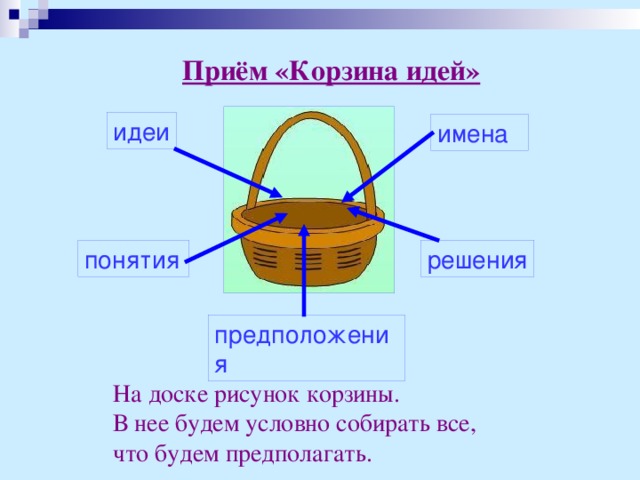 